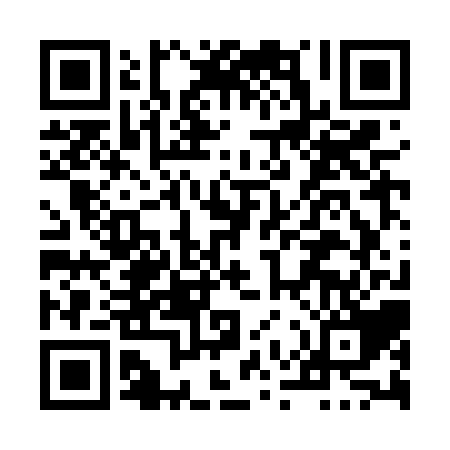 Ramadan times for Halcreek, Alberta, CanadaMon 11 Mar 2024 - Wed 10 Apr 2024High Latitude Method: Angle Based RulePrayer Calculation Method: Islamic Society of North AmericaAsar Calculation Method: HanafiPrayer times provided by https://www.salahtimes.comDateDayFajrSuhurSunriseDhuhrAsrIftarMaghribIsha11Mon6:206:207:581:455:337:327:329:1112Tue6:176:177:551:445:357:347:349:1313Wed6:156:157:531:445:367:367:369:1514Thu6:126:127:501:445:387:387:389:1715Fri6:096:097:481:435:407:407:409:1916Sat6:076:077:451:435:417:427:429:2117Sun6:046:047:431:435:437:447:449:2318Mon6:016:017:401:435:447:467:469:2519Tue5:585:587:381:425:467:487:489:2720Wed5:565:567:351:425:477:507:509:3021Thu5:535:537:331:425:497:527:529:3222Fri5:505:507:301:415:507:547:549:3423Sat5:475:477:281:415:527:557:559:3624Sun5:455:457:251:415:537:577:579:3825Mon5:425:427:231:405:557:597:599:4126Tue5:395:397:201:405:568:018:019:4327Wed5:365:367:181:405:588:038:039:4528Thu5:335:337:151:405:598:058:059:4829Fri5:305:307:131:396:018:078:079:5030Sat5:275:277:101:396:028:098:099:5231Sun5:245:247:081:396:038:118:119:551Mon5:215:217:051:386:058:128:129:572Tue5:185:187:031:386:068:148:149:593Wed5:155:157:001:386:088:168:1610:024Thu5:125:126:581:386:098:188:1810:045Fri5:095:096:561:376:108:208:2010:076Sat5:065:066:531:376:128:228:2210:097Sun5:035:036:511:376:138:248:2410:128Mon5:005:006:481:366:148:268:2610:149Tue4:574:576:461:366:168:288:2810:1710Wed4:544:546:431:366:178:298:2910:20